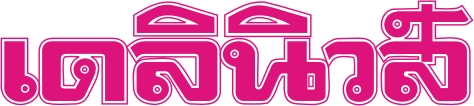 ข่าวประจำวันที่ 23 กมภาพันธ์ พ.ศ.2558 หน้าที่ 3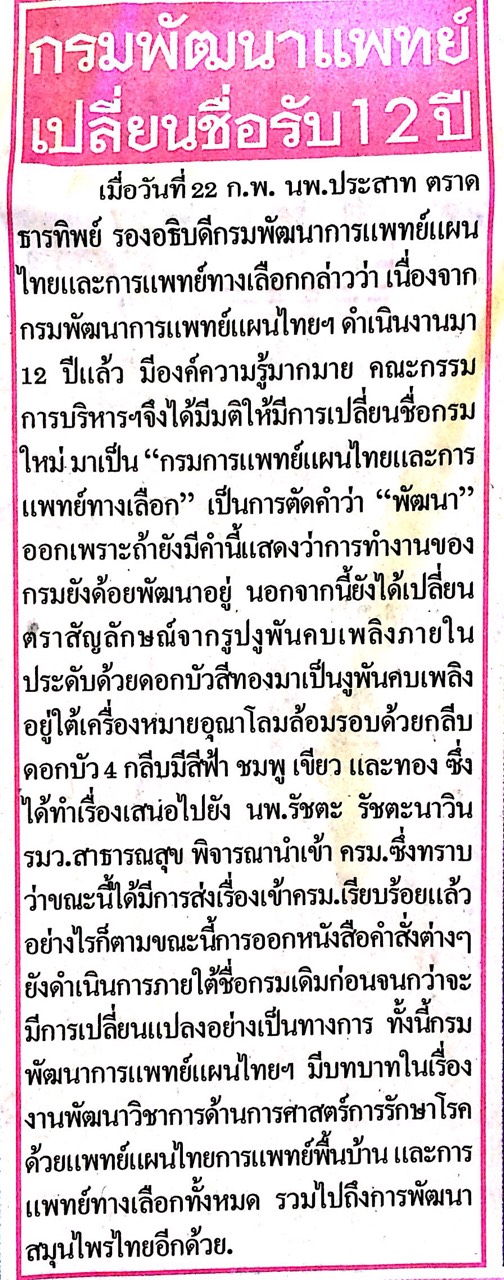 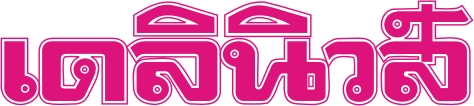 ข่าวประจำวันที่ 23 กมภาพันธ์ พ.ศ.2558 หน้าที่ 14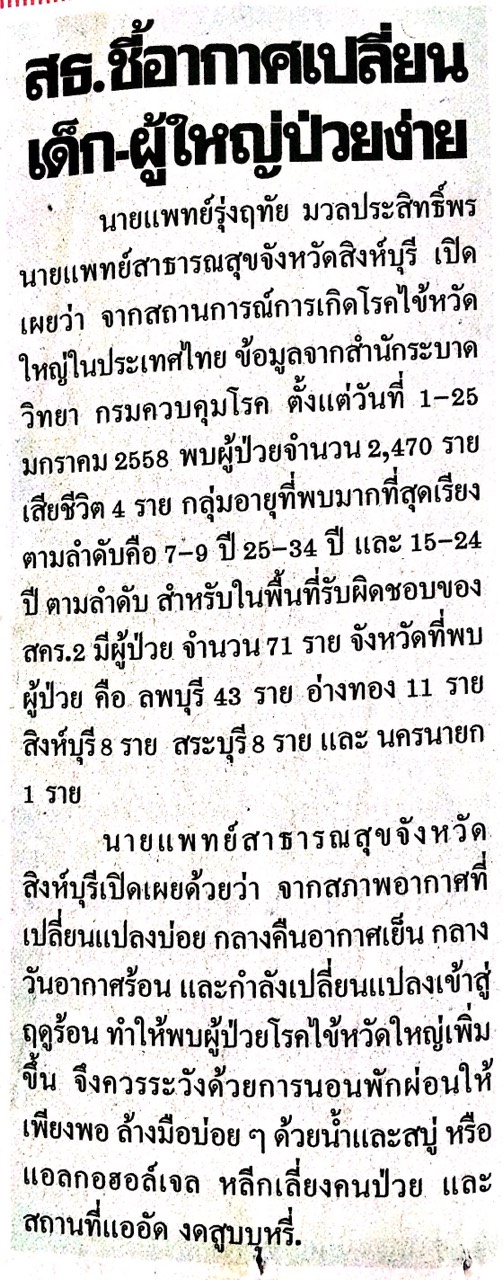 ข่าวประจำวันที่ 23 กมภาพันธ์ พ.ศ.2558 หน้าที่ 14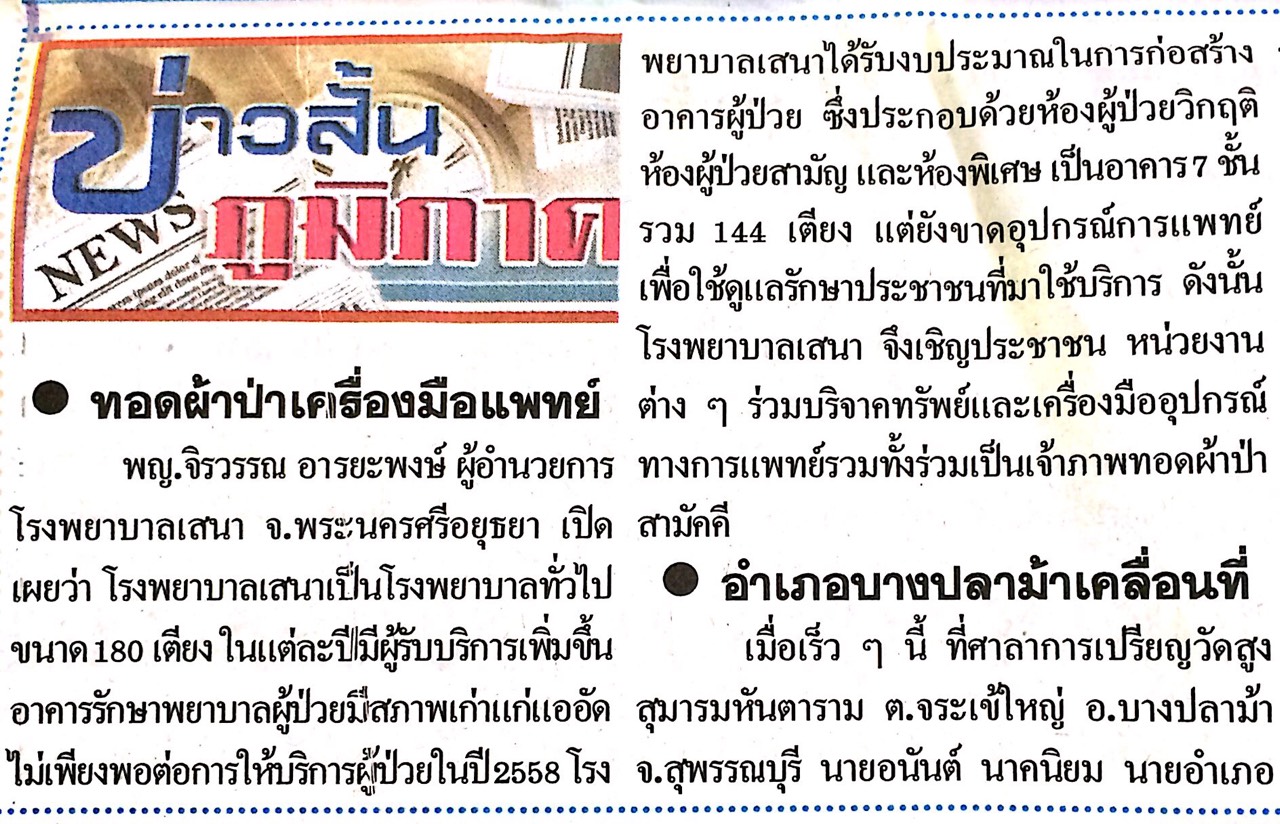 